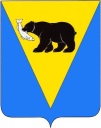 ПОСТАНОВЛЕНИЕАДМИНИСТРАЦИИ  УСТЬ–БОЛЬШЕРЕЦКОГО   МУНИЦИПАЛЬНОГО РАЙОНАот18.12.15  № 563О переименовании муниципального  бюджетного образовательного учреждения дополнительного образования детей«Детская музыкальная школа п.Озерновский»В целях реализации требований Федерального закона Российской Федерации от 29.12.2012 № 273-ФЗ «Об образовании в  Российской Федерации», Администрация Усть-Большерецкого муниципального районаПОСТАНОВЛЯЕТ:Переименовать муниципальное бюджетное образовательное учреждение дополнительного образования детей «Детская музыкальная школа п.Озерновский» в Муниципальное бюджетное учреждение дополнительного образования «Детская музыкальная школа п. Озерновский».Утвердить Устав Муниципального бюджетного учреждения дополнительного образования «Детская музыкальная школа п. Озерновский» в новой редакции согласно приложению. Назначить заявителем в регистрирующий орган и наделить полномочиями в сфере государственной регистрации Устава юридического лица Муниципальное бюджетное учреждение дополнительного образования «Детская музыкальная школа п. Озерновский» Кулакову Людмилу Анатольевну, директора муниципального бюджетного образовательного учреждения дополнительного образования детей «Детская музыкальная школа п.Озерновский».Управлению делами Администрации Усть-Большерецкого муниципального района обнародовать настоящее постановление и разместить на официальном сайте Администрации Усть-Большерецкого муниципального района в информационно-телекоммуникационной сети «Интернет».Настоящее постановление вступает в силу после дня его обнародования.  Контроль за исполнением настоящего постановления возложить на руководителя управления культуры, молодежи и спорта Администрации Усть-Большерецкого муниципального района.И.о. Главы Администрации Усть-Большерецкогомуниципального района                                                             В.И. Логинов